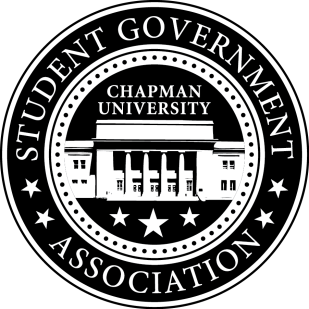 Call To Order: Meeting commenced @ 9:00AMPresent: Ansley WongCourtney WongAlyssa NowlenSaba AmidNew Business:                  a.   University and Academic Affairs Outreach		    i. 	Open Forum in Committee Meetings – November 1st (Beginning Half)		   ii.      Feedback Poster – Student Union and Henley Basement    		  iii.      Blackboard Pages 	      b.   Committee Meeting Time		    i.     Wednesdays at 8pm-9PM Place: TBD Old Business:Study Space on CampusCreating questions for the survey to get concrete data on study spaces on campus.Sustainability on Campus Encourage students to bring their own cups to StarbucksSenator Nowlen is getting the quota for the cups.Event is week before Finals (Monday and Thursday 10am-12pm)Looking into meeting with MacKenzie Crigger, Sustainability Manager. Senator Updates:Senator: Courtney WongGoing to research the Recycle Mania ProgramSenator: Alyssa NowlenMet Dean Lyon and talked about open classrooms as potential study spaceMet with Eric Cameron on Wednesday and discussed how SGA is trying to establish a good relationship with Sodexo. Senator: Saba Amid Still thinking about what advocacies to pursueSenator: Ansley Wong Attallah College Leadership Council – Met with the chairs and the Associate Dean to talk about the interview process. V.	Meeting Adjournment: Meeting concluded @ 9:45AM